  MCC FACULTY and STAFF PROFESSIONAL DEVELOPMENT  FIGHTING FOOD FRAUD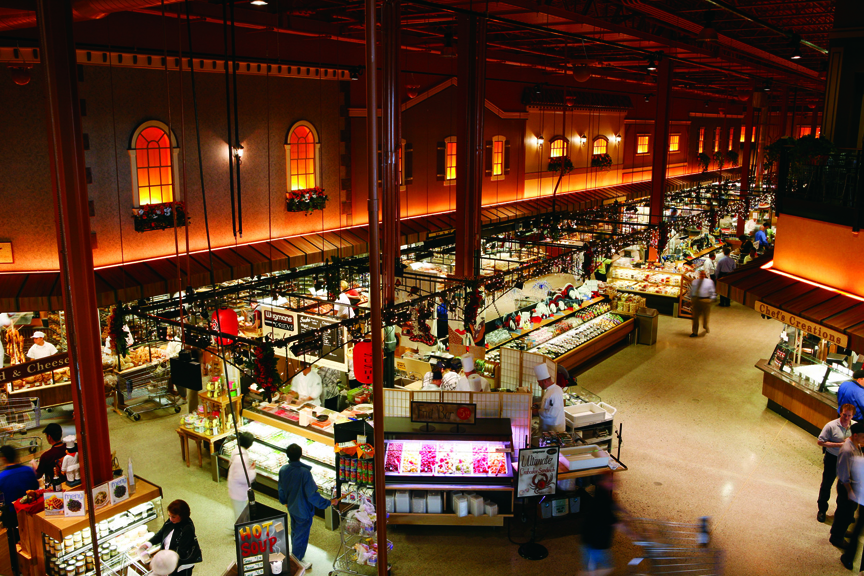 Learning objectives will include:  Product Diversion, Counterfeiting, Adulteration, Detection, TestingDATE:	Friday, June 17, 2016TIME:	10:00 a.m. – 1:00 p.m.PLACE:	Wegmans Training Facility	1885 Chili Avenue, Rochester, NY  14624	(meet at front entrance at 9:45 a.m. – bring MCC ID)Space is limited!   Please RSVP by June 7 - contact Judy Miller, jmiller264@monroecc.edu (292-2425)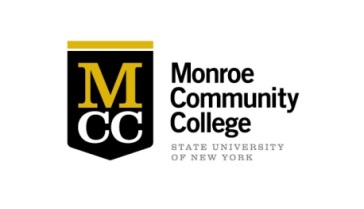 